Lesson 8: Equations on a Number LineLet’s write equations and represent them on a number line.8.1: Represent EquationsRepresent each equation on the number line.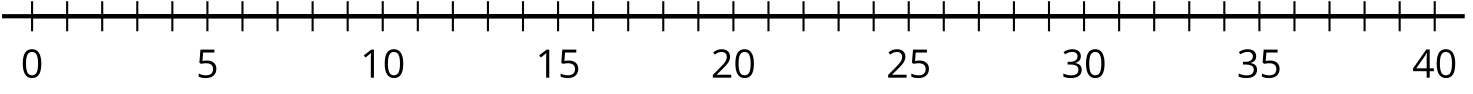 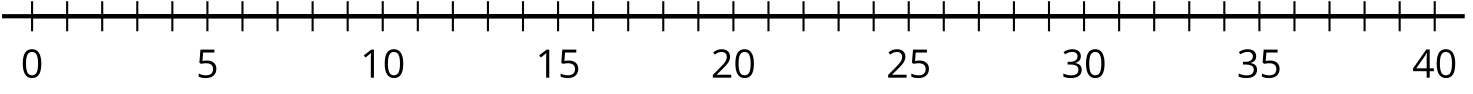 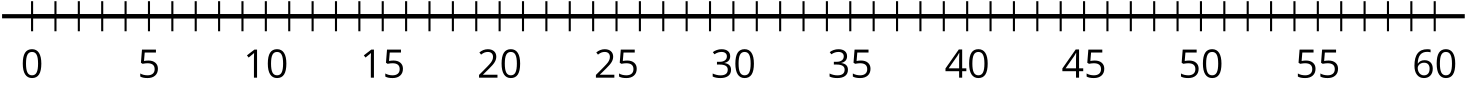 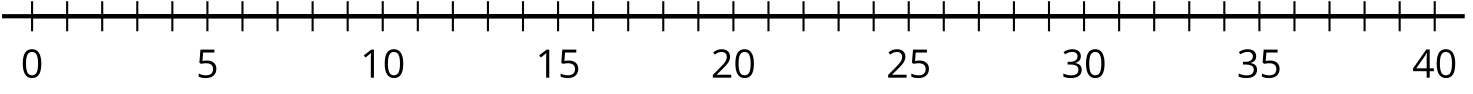 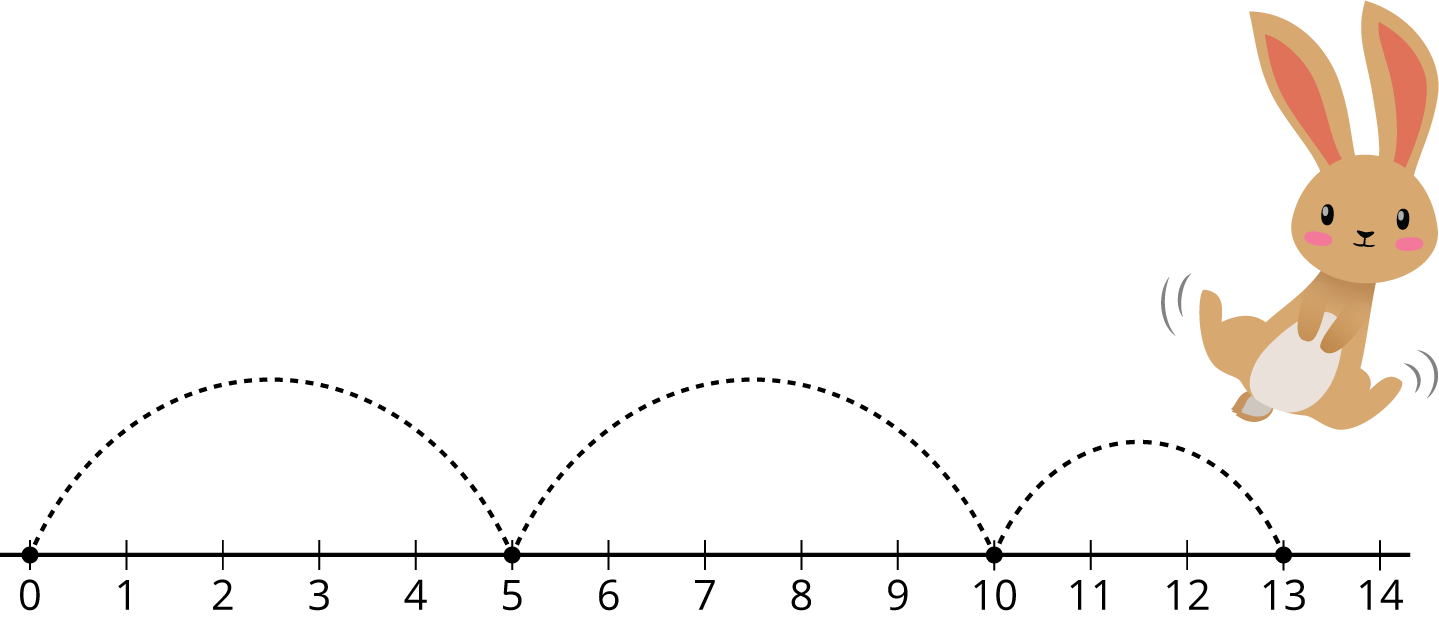 8.2: Write EquationsFor each number line, write an equation that matches the diagram.Equation:__________________________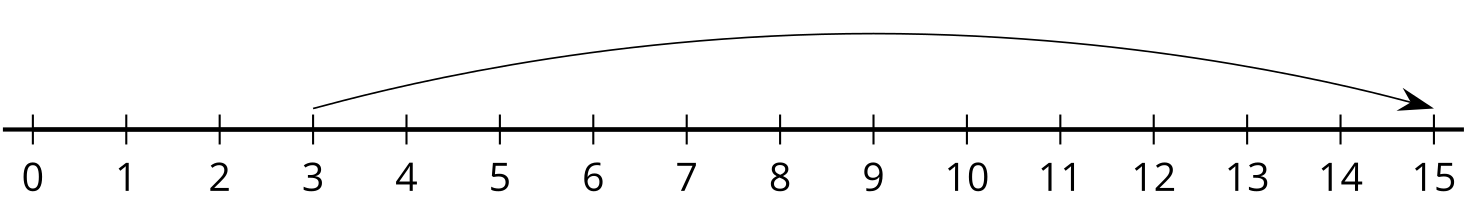 Equation:__________________________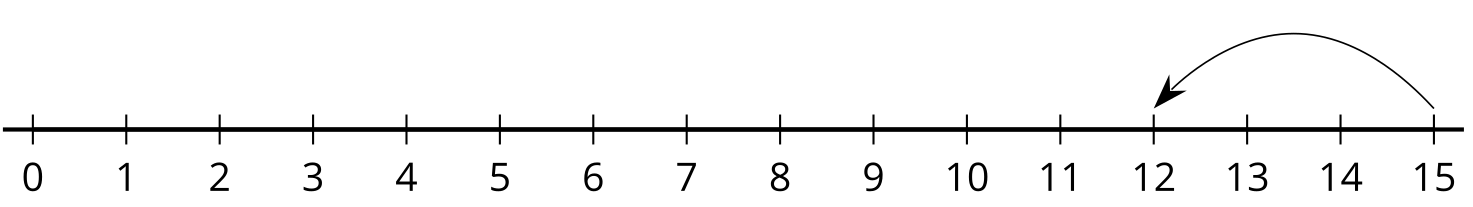 Equation:__________________________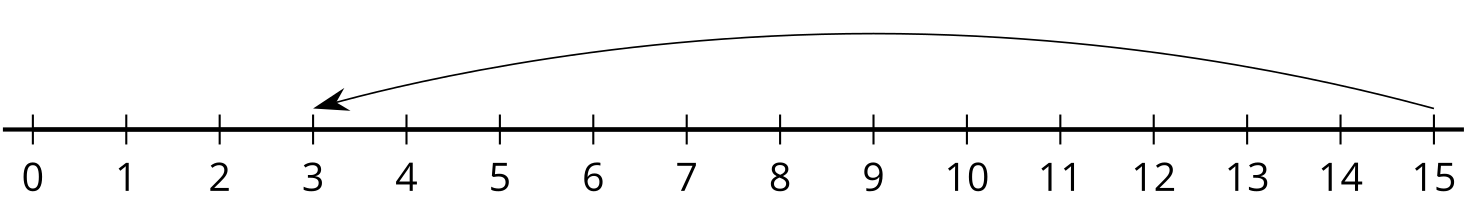 Equation:__________________________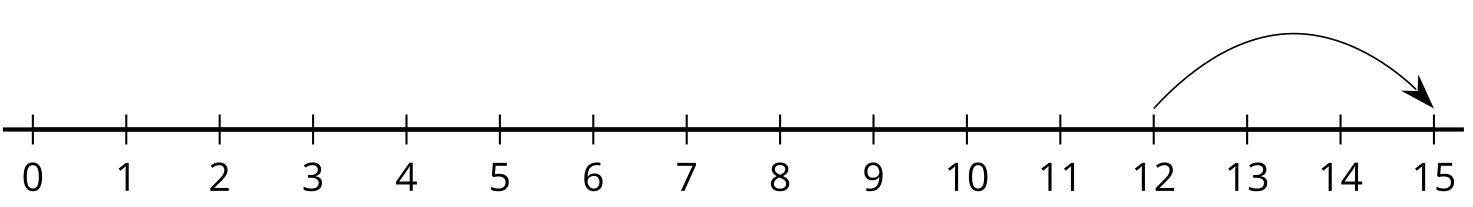 Compare your equations with your partner.Pick the 2 number lines you think are most alike. Explain your choice to your partner.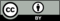 © CC BY 2021 Illustrative Mathematics®